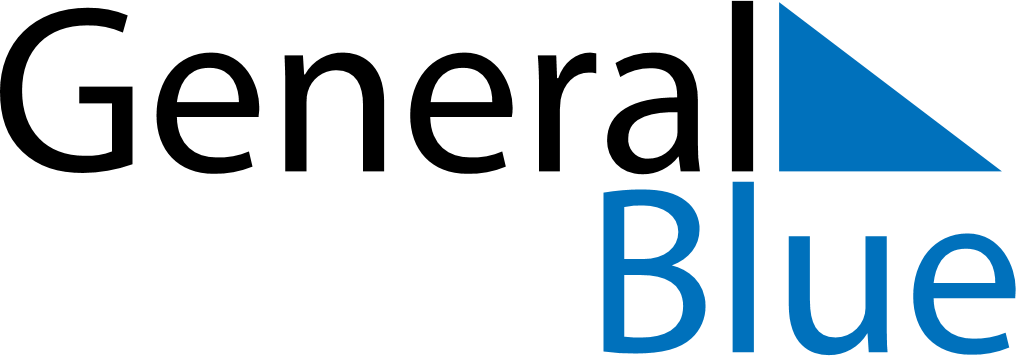 Uganda 2030 HolidaysUganda 2030 HolidaysDATENAME OF HOLIDAYJanuary 1, 2030TuesdayNew Year’s DayJanuary 26, 2030SaturdayLiberation DayFebruary 4, 2030MondayEnd of Ramadan (Eid al-Fitr)February 16, 2030SaturdayArchbishop Janan Luwum DayMarch 6, 2030WednesdayAsh WednesdayMarch 8, 2030FridayInternational Women’s DayApril 13, 2030SaturdayFeast of the Sacrifice (Eid al-Adha)April 19, 2030FridayGood FridayApril 21, 2030SundayEaster SundayApril 22, 2030MondayEaster MondayMay 1, 2030WednesdayLabour DayJune 3, 2030MondayMartyr’s DayJune 9, 2030SundayNational Heroes DayOctober 9, 2030WednesdayIndependence DayDecember 25, 2030WednesdayChristmas DayDecember 26, 2030ThursdayBoxing Day